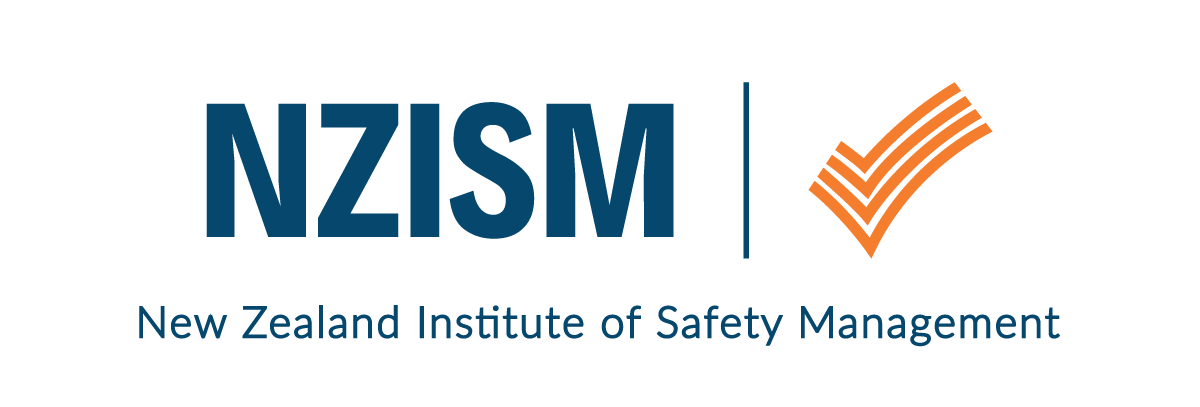 Application Form for Reciprocal Grading Complete all sections below – typing into the ‘click here to enter text’ is preferred Upload a copy of your IOSH card showing name, grading level, IOSH number and expiry date with this formUpload this form via the ‘Apply for Grading’ button on the NZISM websiteSection 1Section 2By signing this form below you agree to the following: That the statements made in section 1 of this application are true and correct Agree to having your name, grade and branch published on the NZISM website as well as acknowledged in NZISM newslettersAgree to let us contact, if necessary, the institution/organisation at which you gained your grading so that it can be verifiedAgree to let us use the information you’ve given us to administer your membership and send you official membership communications, including news, policy, research, IPD and CPD activities and subscription information by post, email and/or telephone Agree to NZISM copying your CPD across from the IOSH MyCPD into the NZISM MyCPD system as necessary for checks and auditing purposesSignature                      		 Date (Typing name above constitutes an electronic signature)Print Name  Contact details for any queries re this applicationPh. no:Contact details for any queries re this applicationEmail:Which NZISM branch do you belong to?Do you reside in NZ?Yes                  No        (Click or mark box that applies)                  Have you previously applied for grading with NZISM?Yes                  No        (Click or mark box that applies)                  Are you currently subscribed to the NZISM MyCPD?Yes                  No        (Click or mark box that applies)                  IOSH levelIOSH numberExpiry datePostal address:                                                                                                                              Post code:    Postal address:                                                                                                                              Post code:    